REGISTRATION FORM6.     Visa Invitation Letter:            Yes                                                NoNote 1:		Participants are expected to make their own hotel/visa arrangements    Date………….........................………....   Signature.…………...............................................………...After completing, please send to: ICAO Regional Office, E-mail: apac@icao.int with copy to: ksenija.nikolic@easa.europa.eu 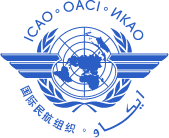 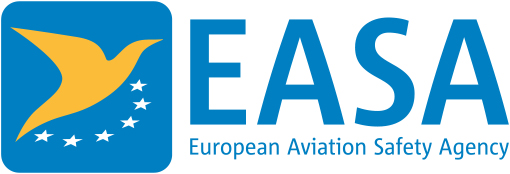 ICAO - EASA Forum on Civil Aviation in South East AsiaICAO APAC Office, Bangkok, Thailand, 12 September 20181.Name in full :__________________________________________________________(as should appear in the official listing and name tag)2.Title or Official Position:___________________________________________________________3.State/Organization:___________________________________________________________4.Mailing Address:______________________________________________________________________________________________________________________5.Telephone Number:___________________________________________________________Fax Number:___________________________________________________________E-mail:___________________________________________________________